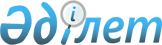 Қалалық бюджет қаражатынан төленетін қоғамдық жұмыстарды ұйымдастыру туралы
					
			Күшін жойған
			
			
		
					Қарағанды облысы Теміртау қаласы әкімдігінің 2014 жылғы 6 ақпандағы № 5/2 қаулысы. Қарағанды облысының Әділет департаментінде 2014 жылғы 4 наурызда № 2549 болып тіркелді. Күші жойылды - Қарағанды облысы Теміртау қаласы әкімдігінің 2015 жылғы 8 қаңтардағы № 1/3 қаулысымен      Ескерту. Күші жойылды - Қарағанды облысы Теміртау қаласы әкімдігінің 08.01.2015 № 1/3 қаулысымен (алғашқы ресми жарияланған күннен бастап қолданысқа енгізіледі).

      Қазақстан Республикасының 2001 жылғы 23 қаңтардағы "Халықты жұмыспен қамту туралы" Заңының 7-бабына және 20-бабының 5-тармағына, Қазақстан Республикасының 2001 жылғы 23 қаңтардағы "Қазақстан Республикасындағы жергілікті мемлекеттік басқару және өзін-өзі басқару туралы" Заңының 31-бабына, Қазақстан Республикасы Үкіметінің 2001 жылғы 19 маусымдағы № 836 "Халықты жұмыспен қамту туралы" "Қазақстан Республикасының 2001 жылғы 23 қаңтардағы Заңын іске асыру жөніндегі шаралар туралы" қаулысымен бекітілген Қоғамдық жұмыстарды ұйымдастыру мен қаржыландырудың ережесіне сәйкес, Теміртау қаласының әкімдігі ҚАУЛЫ ЕТЕДІ:



      1. Қоғамдық ақылы жұмыстарды ұйымдастыратын Теміртау қаласының ұйымдары, кәсіпорындары мен мекемелерінің тізбесі, жұмыстар көлемі, қаржыландыру көзі мен қоғамдық жұмыстарға қатысу мерзімі қосымшаға сәйкес бекітілсін.



      2. Қоғамдық ақылы жұмыстарда істейтін жұмыссыздардың еңбегіне ақы төлеу 2014 жылға белгіленген ең төменгі айлық жалақы мөлшерінде бекітілсін.



      3. "Теміртау қаласының жұмыспен қамту және әлеуметтік бағдарламалар бөлімі" мемлекеттік мекемесі қоғамдық ақылы жұмыстарға осы мекеменің жұмыспен қамту секторында тіркелген жұмыссыздарды жіберуді қамтамасыз етсін.



      4. "Теміртау қаласының экономика және қаржы бөлімі" мемлекеттік мекемесі қалалық бюджет қаражаты есебінен қоғамдық жұмыстарды қаржыландыруды қамтамасыз етсін.



      5. Теміртау қаласы әкімдігінің 2013 жылғы 10 қаңтардағы № 2/2 "Қалалық бюджет қаражатынан төленетін қоғамдық жұмыстарды ұйымдастыру туралы" (Нормативтік құқықтық актілерді мемлекеттік тіркеу тізілімінде № 2149 болып тіркелген, 2013 жылғы 15 ақпанда № 07 "Құрыш қала", № 6 "Новый Теміртау" газеттерінде жарияланған) қаулысының күші жойылды деп танылсын.



      6. Осы қаулының орындалуын бақылау қала әкімінің орынбасары Шолпан Мұхитқызы Мырзақасымоваға жүктелсін.



      7. Осы қаулы ресми жарияланған күннен бастап қолданысқа енгізіледі және 2014 жылдың 1 қаңтарынан бастап туындаған құқықтық қатынастарға таратылады.      Теміртау қаласының әкімі                   Н. Сұлтанов

Теміртау қаласы әкімдігінің

2014 жылғы 6 ақпандағы

№ 5/2 қаулысына

қосымша 

2014 жылы қоғамдық ақылы жұмыстарды ұйымдастыратын Теміртау қаласының ұйымдары, кәсіпорындары мен мекемелерінің тізбесі
					© 2012. Қазақстан Республикасы Әділет министрлігінің «Қазақстан Республикасының Заңнама және құқықтық ақпарат институты» ШЖҚ РМК
				т/б №Ұйымдар, кәсіпорындар, мекемелер атауыАдам саныЖұмыстардың түріҚаржыландыру көзіЖұмыстар көлемі, теңгеҚоғамдық жұмыстарға қатысу мерзімі, айОрындалған жұмыстардың көлеміЖұмыс жағдайлары1234567891."Қарағанды облысының Әділет департаменті Теміртау қаласының әділет басқармасы" мемлекеттік мекемесі48Тіркеуге келіп түскен құжаттарды, сонымен қатар жеке және заңды тұлғалардың өтініштерін өңдеуге көмек. Халыққа құқық түсіндіру жұмысын жүргізуде мамандарға көмек көрсету. Әділет органдарында құжаттарды өңдеу жұмысы, жылжымайтын мүлік тізілімінің электрондық мұрағатын қалыптастыру бойынша жұмыстарды орындауТеміртау қаласының бюджеті19167362Күнделікті 5-7 құжаттарТолық емес жұмыс күні жағдайында және икемді кесте бойынша жұмысты ұйымдастыру мүмкіндігі2."Қарағанды облысы Теміртау қаласының Қорғаныс істері жөніндегі басқармасы" мемлекеттік мекемесі90Қазақстан Республикасы Қарулы күштер қатарына шақыру бойынша халықпен жұмыс жасауға көмек, шақырту қағаздарын жеткізуТеміртау қаласының бюджеті35938802Күнделікті 5-9 құжаттарТолық емес жұмыс күні жағдайында және икемді кесте бойынша жұмысты ұйымдастыру мүмкіндігі3."Теміртау қаласының тұрғын үй-коммуналдық шаруашылығы, жолаушылар көлігі және автомобиль жолдары бөлімі" мемлекеттік мекемесі24Тұрғын үй секторының, бюджеттік жоспарлау секторының және бухгалтерлік есеп секторының, коммуналдық шаруашылық секторының, жекешелендіру секторының құжаттарын өңдеуТеміртау қаласының бюджеті9583682Күнделікті 5-7 құжаттарТолық емес жұмыс күні жағдайында және икемді кесте бойынша жұмысты ұйымдастыру мүмкіндігі4."Теміртау қаласының жер қатынастары бөлімі" мемлекеттік мекемесі18Тізілімдерді, хабарландыруларды даярлау, мұрағатқа тапсырылатын құжаттарды өңдеу бойынша жұмыстарға көмекТеміртау қаласының бюджеті7187762Күнделікті 5-6 құжаттарТолық емес жұмыс күні жағдайында және икемді кесте бойынша жұмысты ұйымдастыру мүмкіндігі5."Теміртау қаласының білім беру, дене шынықтыру және спорт бөлімі" мемлекеттік мекемесі108Аула клубтарында жұмысТеміртау қаласының бюджеті43126562Балалармен іс-шаралар өткізу, 280 бала Толық емес жұмыс күні жағдайында және икемді кесте бойынша жұмысты ұйымдастыру мүмкіндігі6.Қарағанды облысының денсаулық сақтау басқармасының "Қарағанды облыстық ЖИТС-тың алдын алу және күресу жөніндегі орталығы" коммуналдық мемлекеттік мекемесі6Есірткіге тәуелділердің арасында ЖИТС-тің таралуын төмендету мақсатында "Есірткілерді енгізудің зияны стратегиясы" бағдарламасын іске асыруға көмекТеміртау қаласының бюджеті2395922Күнделікті 5-6 құжаттарТолық емес жұмыс күні жағдайында және икемді кесте бойынша жұмысты ұйымдастыру мүмкіндігі7."Теміртау қаласы әкімінің аппараты" мемлекеттік мекемесі90Құжаттарды өңдеу, көшірме жасау және таратуТеміртау қаласының бюджеті35938802Күнделікті 5-9 құжаттарТолық емес жұмыс күні жағдайында және икемді кесте бойынша жұмысты ұйымдастыру мүмкіндігі8."Ақтау кенті әкімінің аппараты" мемлекеттік мекемесі84Құжаттарды өңдеу, көшірме жасау және тарату. Кентті тазалауТеміртау қаласының бюджеті33542882Күнделікті 5-6 құжаттар, 600-700 шаршы метрТолық емес жұмыс күні жағдайында және икемді кесте бойынша жұмысты ұйымдастыру мүмкіндігі9."Теміртау қаласының жұмыспен қамту және әлеуметтік бағдарламалар бөлімі" мемлекеттік мекемесі24Әлеуметтік жәрдемақыларға құқылы азаматтарды анықтау мақсатында аулаларды аралау, құжаттарды өңдеуТеміртау қаласының бюджеті9583682Күнделікті 5-9 құжаттарТолық емес жұмыс күні жағдайында және икемді кесте бойынша жұмысты ұйымдастыру мүмкіндігі10.Ішкі істер Министрлігі Қарағанды облысының ішкі істер департаменті Теміртау қаласы ішкі істер басқармасы 24Мамандарға құжаттарды өңдеуге, Қазақстан Республикасының азаматтығын алуға бланктерді толтыруға көмектесу, жиынтық істермен жұмыс, ішкі тізімдемелерді толтыруТеміртау қаласының бюджеті9583682Күнделікті 5-9 құжаттарТолық емес жұмыс күні жағдайында және икемді кесте бойынша жұмысты ұйымдастыру мүмкіндігі11.Қарағанды облысы Теміртау қалалық соты30Құжаттарды өңдеу. Соттың шақыру қағаздарын, хабарламаларын жазу. Азаматтық, қылмыстық істерді өңдеу. Шақыру қағаздарын таратуТеміртау қаласының бюджеті11979602Күнделікті 5-9 құжаттарТолық емес жұмыс күні жағдайында және икемді кесте бойынша жұмысты ұйымдастыру мүмкіндігі12.Қазақстан Республикасы Әділет Министрлігінің сот актілерін орындау Комитеті Қарағанды облысының Сот актілерін орындау департаменті Теміртау сот орындаушылар аумақтық бөлімі12Құжаттарды өңдеу. Орындалған өндірістердің тізімдемесін құруТеміртау қаласының бюджеті4791842Күнделікті 5-6 құжаттарТолық емес жұмыс күні жағдайында және икемді кесте бойынша жұмысты ұйымдастыру мүмкіндігі13.Теміртау қаласының прокуратурасы42Нарядтарды тігу, тізімдеу, поштаны тарату, іс-жүргізуТеміртау қаласының бюджеті16771442Күнделікті 5-9 құжаттарТолық емес жұмыс күні жағдайында және икемді кесте бойынша жұмысты ұйымдастыру мүмкіндігі14.Қарағанды облысы бойынша Салық департаменті Теміртау қаласы бойынша салық басқармасы90Құжаттармен жұмыс жасау, салық төлеу туралы хабарландырулар мен түбіртектерді тарату. Бөлімдер бойынша құжаттарды тізімдеуТеміртау қаласының бюджеті35938802Күнделікті 10-12 құжаттарТолық емес жұмыс күні жағдайында және икемді кесте бойынша жұмысты ұйымдастыру мүмкіндігі15."Қарағанды облысының Статистика департаменті" мемлекеттік мекемесі18Кіріс құжаттарды қабыл-дауда, тіркеуде, өңдеуде, басқармадағы стендтардағы ақпараттарды дайындауда және жаңартуда, іс номенклатурасына сәйкес құжаттарды ресімдеуде және бөлуде көмекТеміртау қаласының бюджеті7187762Күнделікті 5-6 құжаттарТолық емес жұмыс күні жағдайында және икемді кесте бойынша жұмысты ұйымдастыру мүмкіндігі16.Теміртау қаласының ауданаралық мамандандырылған әкімшілік соты12Келіп түскен ұсыныстарды, өтініштерді, арыздарды есепке алуға және тіркеуге көмек, құжаттарды өңдеуТеміртау қаласының бюджеті4791842Күнделікті 5-6 құжаттарТолық емес жұмыс күні жағдайында және икемді кесте бойынша жұмысты ұйымдастыру мүмкіндігі17.Қарағанды облысының мәдениет, мұрағаттар және құжаттама басқармасының "Теміртау қаласының мемлекеттік мұрағаты" коммуналдық мемлекеттік мекемесі6Қоймалардағы жұмыстарды іске асыру, мәліметтерді іздеуге, мұрағаттық құжаттарды өңдеуге көмек көрсетуТеміртау қаласының бюджеті2395922Күнделікті 5-6 құжаттарТолық емес жұмыс күні жағдайында және икемді кесте бойынша жұмысты ұйымдастыру мүмкіндігі18."Қазақстан Республикасы Төтенше жағдайлар министрлігі Қарағанды облысының Төтенше жағдайлар департаменті Теміртау қаласының төтенше жағдайлар басқармасы" мемлекеттік мекемесі6Іс-жүргізуге көмектесу, істерді тізімдеуТеміртау қаласының бюджеті2395922Күнделікті 5-6 құжаттарТолық емес жұмыс күні жағдайында және икемді кесте бойынша жұмысты ұйымдастыру мүмкіндігі19."Теміртау қалалық мәслихатының аппараты" мемлекеттік мекемесі6Поштаны өңдеу және жіберуТеміртау қаласының бюджеті2395922Күнделікті 5-6 құжаттарТолық емес жұмыс күні жағдайында және икемді кесте бойынша жұмысты ұйымдастыру мүмкіндігі20.Қарағанды облысы бойынша Қылмыстық атқару жүйесі департаментінің Теміртау қалалық қылмыстық-атқару инспекциясы6Номенклатураларды тігу, поштаны өңдеу және жіберуТеміртау қаласының бюджеті2395922Күнделікті 5-6 құжаттарТолық емес жұмыс күні жағдайында және икемді кесте бойынша жұмысты ұйымдастыру мүмкіндігі21."Қазақстан Республикасы Еңбек және халықты әлеуметтік қорғау министрлігінің Зейнетақы төлеу жөніндегі мемлекеттік орталығы" республикалық мемлекеттік қазыналық кәсіпорынының Қарағанды облыстық филиалының Теміртау қалалық бөлімшесі18Құжаттармен жұмыс жасау, поштаны жіберу және жеткізу, зейнетақы шарттарын таратуТеміртау қаласының бюджеті7187762Күнделікті 5-7 құжаттарТолық емес жұмыс күні жағдайында және икемді кесте бойынша жұмысты ұйымдастыру мүмкіндігі22."Теміртау қаласының ауыл шаруашылық және ветеринария бөлімі" мемлекеттік мекемесі6Негізгі әлеуметтік мәнді азық-түлік тағамдардың баға мониторингінде көмекТеміртау қаласының бюджеті2395922Күнделікті 5-6 құжаттарТолық емес жұмыс күні жағдайында және икемді кесте бойынша жұмысты ұйымдастыру мүмкіндігі23.Қарағанды облысының еңбек инспекциясы жөніндегі басқармасы Қарағанды облысы бойынша Мемлекеттік еңбек инспекторы12Есептерді дайындауға көмек, құжаттарды өңдеуТеміртау қаласының бюджеті4791842Күнделікті 5-7 құжаттарТолық емес жұмыс күні жағдайында және икемді кесте бойынша жұмысты ұйымдастыру мүмкіндігі24."Теміртау қаласының мәдениет және тілдерді дамыту бөлімі" мемлекеттік мекемесі12Құжаттарды өңдеу, жарнамаларды тексеруде көмекТеміртау қаласының бюджеті4791842Күнделікті 5-7 құжаттарТолық емес жұмыс күні жағдайында және икемді кесте бойынша жұмысты ұйымдастыру мүмкіндігі25."Теміртау қаласының экономика және қаржы бөлімі" мемлекеттік мекемесі6Құжаттарды өңдеуТеміртау қаласының бюджеті2395922Күнделікті 5-6 құжаттарТолық емес жұмыс күні жағдайында және икемді кесте бойынша жұмысты ұйымдастыру мүмкіндігі26."Қазақстан Республикасының Қаржы Министрлігінің Қазынашылық Комитеті Қарағанды облысы бойынша қазынашылық департаментінің Теміртау қалалық қазынашылық басқармасы" мемлекеттік мекемесі12Құжаттарды тігу, өңдеу және мұрағатқа тапсыруТеміртау қаласының бюджеті4791842Күнделікті 5-6 құжаттарТолық емес жұмыс күні жағдайында және икемді кесте бойынша жұмысты ұйымдастыру мүмкіндігі27."Теміртау қаласының тұрғын үй инспекциясы бөлімі" коммуналдық мемлекеттік мекемесі60Кіріс және шығыс хат-хабарды тіркеуде көмек, поштаны өңдеуТеміртау қаласының бюджеті23959202Күнделікті 5-9 құжаттарТолық емес жұмыс күні жағдайында және икемді кесте бойынша жұмысты ұйымдастыру мүмкіндігі28.Қазақстан Республикасы Денсаулық сақтау министрлігі мемлекеттік санитарлық-эпидемиологиялық қадағалау комитетінің Қарағанды облысы бойынша департаментінің "Теміртау қаласы бойынша Мемлекеттік санитарлық-эпидемиологиялық қадағалау басқармасы" мемлекеттік мекемесі6Құжаттарды өңдеу, электрондық базаны жүргізуТеміртау қаласының бюджеті2395922Күнделікті 5-6 құжаттарТолық емес жұмыс күні жағдайында және икемді кесте бойынша жұмысты ұйымдастыру мүмкіндігі29Теміртау қаласының әкімдігі Теміртау қаласы мәдениет және тілдерді дамыту бөлімінің "Теміртау мәдениет сарайы" коммуналдық мемлекеттік қазыналық кәсіпорыны12Аумақты жинау, ғимаратта қызмет көрсетуТеміртау қаласының бюджеті4791842400-500 шаршы метрТолық емес жұмыс күні жағдайында және икемді кесте бойынша жұмысты ұйымдастыру мүмкіндігі30"Теміртау қаласының құрылыс бөлімі" мемлекеттік мекемесі6Кіріс және шығыс хат-хабарды тіркеуде көмек, поштаны өңдеуТеміртау қаласының бюджеті2395922Күнделікті 5-6 құжаттарТолық емес жұмыс күні жағдайында және икемді кесте бойынша жұмысты ұйымдастыру мүмкіндігі31"Теміртау қаласының кәсіпкерлік және өнеркәсіп бөлімі" мемлекеттік мекемесі6Кіріс және шығыс хат-хабарды тіркеуде көмек, поштаны өңдеуТеміртау қаласының бюджеті2395922Күнделікті 5-6 құжаттарТолық емес жұмыс күні жағдайында және икемді кесте бойынша жұмысты ұйымдастыру мүмкіндігіБарлығы:90035938800